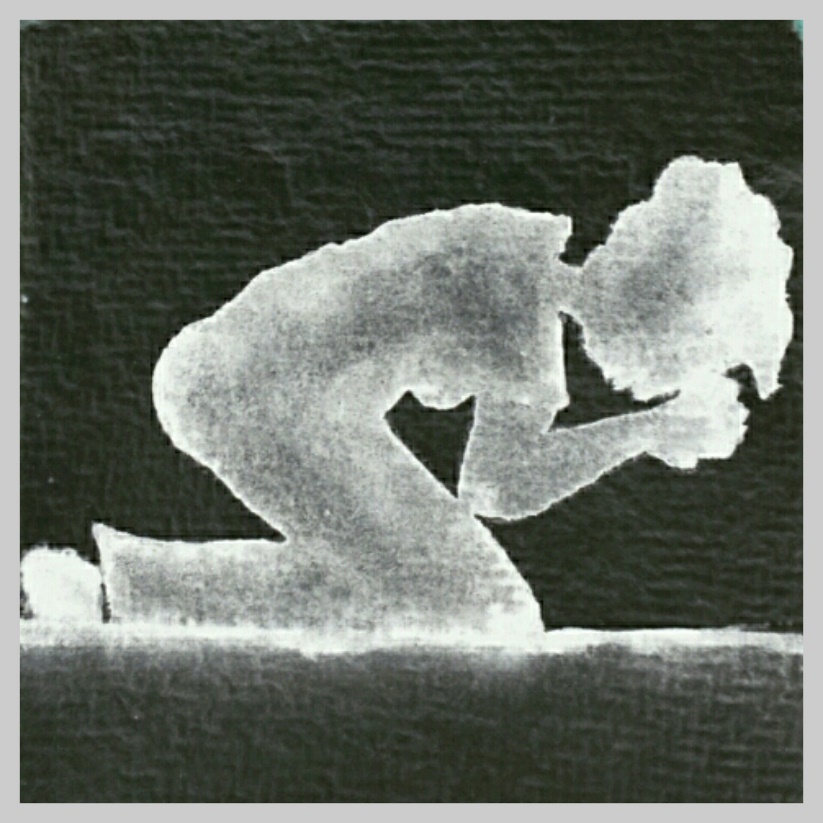   DEMUT  ist  STÄRKEWer aus Mitgefühl handelt, ist bereit, die traurigen Gefühle des anderen tatsächlich selbst zu fühlen. Er integriert sie quasi in das eigene Leben.